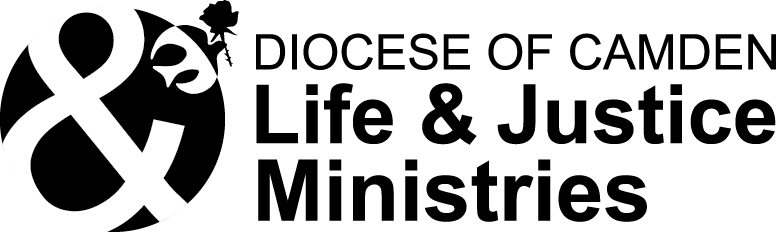 BULLETIN ANNOUCEMENTS FOR LIFE & JUSTICE ADVOCACYOppose New Jersey “Aid in Dying for the Terminally Ill” Act A1504/S1702This Bill would give a patient diagnosed with a terminal illness and a prognosis of less than six months to live, the ability to request a lethal prescription to end his/her life. Experience from other states and countries shows that Physician Assisted Suicide quickly encompasses not only the terminally ill but people who are handicapped, elderly, depressed, and vulnerable. Killing is NEVER the answer, true compassion and quality care is.To take action against Physician Assisted Suicide, please send an email to https://njcatholic.org/faith-in-action. You can also call the Office of Legislative Services at 1-800-792-8630 between 9 a.m. and 5 p.m. to obtain the names and phone numbers of your two Assembly Members and State Senator. Please tell them that you oppose A1504 and S1072. Prayer for an End to InfanticideThe U.S. Senate recently failed to pass the Born-Alive Abortion Survivors Protection Act- legislation that prohibits infanticide by ensuring that a child born alive following an attempted abortion would receive the same degree of care to preserve his or her life and health as would be given to any other child born alive at the same gestational age. Please join us in prayer for an end to infanticide:“Jesus, Lord of Life, transform the hearts of all elected leaders to recognize that infanticide is wrong and must not be tolerated. We especially pray for our Senators Booker and Melendez. Open their hearts and minds to recognize and defend the precious gift of every human life.”